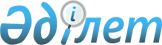 О внесении изменений и дополнений в решение маслихата района Т.Рыскулова от 12 апреля 2017 года № 14-5 "Об утверждении Правил оказания социальной помощи, установления размеров и определения перечня отдельных категорий нуждающихся граждан по району Т. Рыскулова"
					
			Утративший силу
			
			
		
					Решение маслихата района Т. Рыскулова Жамбылской области от 20 апреля 2020 года № 53-11. Зарегистрировано Департаментом юстиции Жамбылской области 28 апреля 2020 года № 4588. Утратило силу решением маслихата района Т. Рыскулова Жамбылской области от 30 октября 2023 года № 10-8
      Сноска. Утратило силу решением маслихата района Т. Рыскулова Жамбылской области от 30.10.2023 № 10-8 (вводится в действие по истечении десяти календарных дней после дня его первого официального опубликования).
      В соответствии с Законом Республики Казахстан от 23 января 2001 года "О местном государственном управлении и самоуправлении в Республике Казахстан", Постановлением Правительства Республики Казахстан от 21 мая 2013 года № 504 "Об утверждении Типовых правил оказания социальной помощи, установления размеров и определения перечня отдельных категорий нуждающихся граждан" маслихат района Т. Рыскулова РЕШИЛ:
      1. Внести следующие изменения и дополнения в решение маслихата района Т. Рыскулова от 12 апреля 2017 года № 14-5 "Об утверждении Правил оказания социальной помощи, установления размеров и определения перечня отдельных категорий нуждающихся граждан по району Т. Рыскулова" (зарегистрировано в реестре государственной регистрации нормативно правовых актов Республики Казахстан за № 3414, опубликован в эталонном контрольном банке нормативных правовых актов Республики Казахстан в электронном виде 16 мая 2017 года):
      Пункт 7 Правилы изложить в следующей редакции:
      "7. Единовременная социальная помощь к памятным датам и праздничным дням предоставляется:
      1) 15 февраля – ко дню вывода войск бывшего Советского Союза из Афганистана - военнослужащим, проходившим воинскую службу в Афганистане и военнослужащим, ставшим инвалидами вследствие ранения, контузии, увечья при прохождении воинской службы в Афганистане, семьям военнослужащих, погибших (пропавших без вести) или умерших вследствие ранения, контузии, увечья, заболевания, полученных в период боевых действий в Афганистане, один раз в год в едином размере, устанавливается по согласию местным исполнительным органом области;
      2) 26 апреля – ко дню Чернобыльской аварии - лицам, принимавшим участие в ликвидации последствий катастрофы на Чернобыльской атомной электростанции и ставшим инвалидами вследствие аварии на Чернобыльской атомной электростанции, один раз в год в едином размере, устанавливается по согласию местным исполнительным органом области;
      3) 9 мая – ко дню Победы в Великой Отечественной войне - участникам и инвалидам Великой Отечественной войны, гражданам, работавшим в период блокады в городе Ленинграде на предприятиях, в учреждениях и организациях города и награжденным медалью "За оборону Ленинграда" и знаком "Житель блокадного Ленинграда", бывшим несовершеннолетним узникам концлагерей, гетто и других мест принудительного содержания, созданных фашистами и их союзниками в период второй мировой войны, женам (мужьям) умерших инвалидов войны, которые не вступили в другой брак, лицам, награжденным орденами и медалями бывшего Союза ССР за самоотверженный труд и безупречную воинскую службу в тылу в годы Великой Отечественной войны, а также, лицам, проработавшим не менее 6 месяцев с 22 июня 1941 года по 9 мая 1945 года и не награжденные орденами и медалями бывшего Союза ССР за самоотверженный труд и безупречную воинскую службу в тылу в годы Великой Отечественной войны, один раз в год в едином размере, устанавливается по согласию местным исполнительным органом области;
      4) 29 августа – ко дню закрытия Семипалатинского ядерного полигона - лицам, ставшим инвалидами вследствие других радиационных катастроф и аварий на объектах гражданского или военного назначения, испытания ядерного оружия, а также участвовавшим непосредственно в ядерных испытаниях и учениях, один раз в год в едином размере, устанавливается по согласию местным исполнительным органом области".
      Пункт 9 Правил изложить в следующей редакции:
      "9. Периодическая социальная помощь по обрашениям предоставляется:
      лицам больным социально значимым заболеванием туберкулезом, продолжающим амбулаторное лечение в размере прожиточного минимума ежемесячно и детям больным ВИЧ инфекцией в размере двухкратного прожиточного минимума ежемесячно, имеющим месячный среднедушевой доход семьи, не превышающий пятикратной величины прожиточного минимума".
      2. В правилах подпункт 2) пункта 11 исключить.
      3. Контроль за исполнением настоящего решения возложить на постоянную комиссию маслихата района Т. Рыскулова по вопросам связи с общественными и молодежными организациями, социально-культурного развития, образования, здравоохранения.
      4. Настоящее решение вступает в силу со дня государственной регистрации в органах юстиции и вводится в действие со дня его первого официального опубликования.
					© 2012. РГП на ПХВ «Институт законодательства и правовой информации Республики Казахстан» Министерства юстиции Республики Казахстан
				
      Председатель сессии

      маслихата района Турара Рыскулова

К. Кульбараков

      Секретарь

      маслихата района Турара Рыскулова

Т. Джаманбаев
